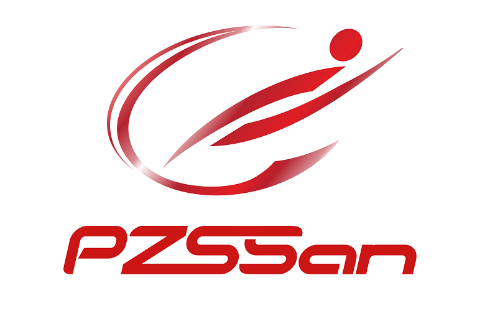 Uchwała Nr 1/6/2023Walnego Zgromadzenia SprawozdawczegoDelegatów Polskiego Związku Sportów Saneczkowychz dnia 26.06.2023 rokuw sprawie  zatwierdzenia sprawozdania merytorycznego z działalnościPolskiego Związku Sportów Saneczkowychza  rok 2022/23   Na podstawie     19 pkt 2  Statutu Polskiego Związku Sportów Saneczkowych Walne Zgromadzenie Sprawozdawcze Delegatów Polskiego Związku Sportów Saneczkowych z siedzibą w Warszawie niniejszym zatwierdza sprawozdanie organizacyjne i  sportowe z działalności Polskiego Związku Sportów Saneczkowych za rok 2022/23.                           Prezes                                                                                  Przewodniczący ObradPolskiego Związku Sportów Saneczkowych                   Dr Zdzisław Ingielewicz